Combien d’oiseaux dans le ciel ? Dix oiseaux sont encerclés sur cette image. Utilisez ce repère pour vous aider à estimer 
le nombre d'oiseaux dans le ciel. Comptez les oiseaux pour vérifier votre estimation.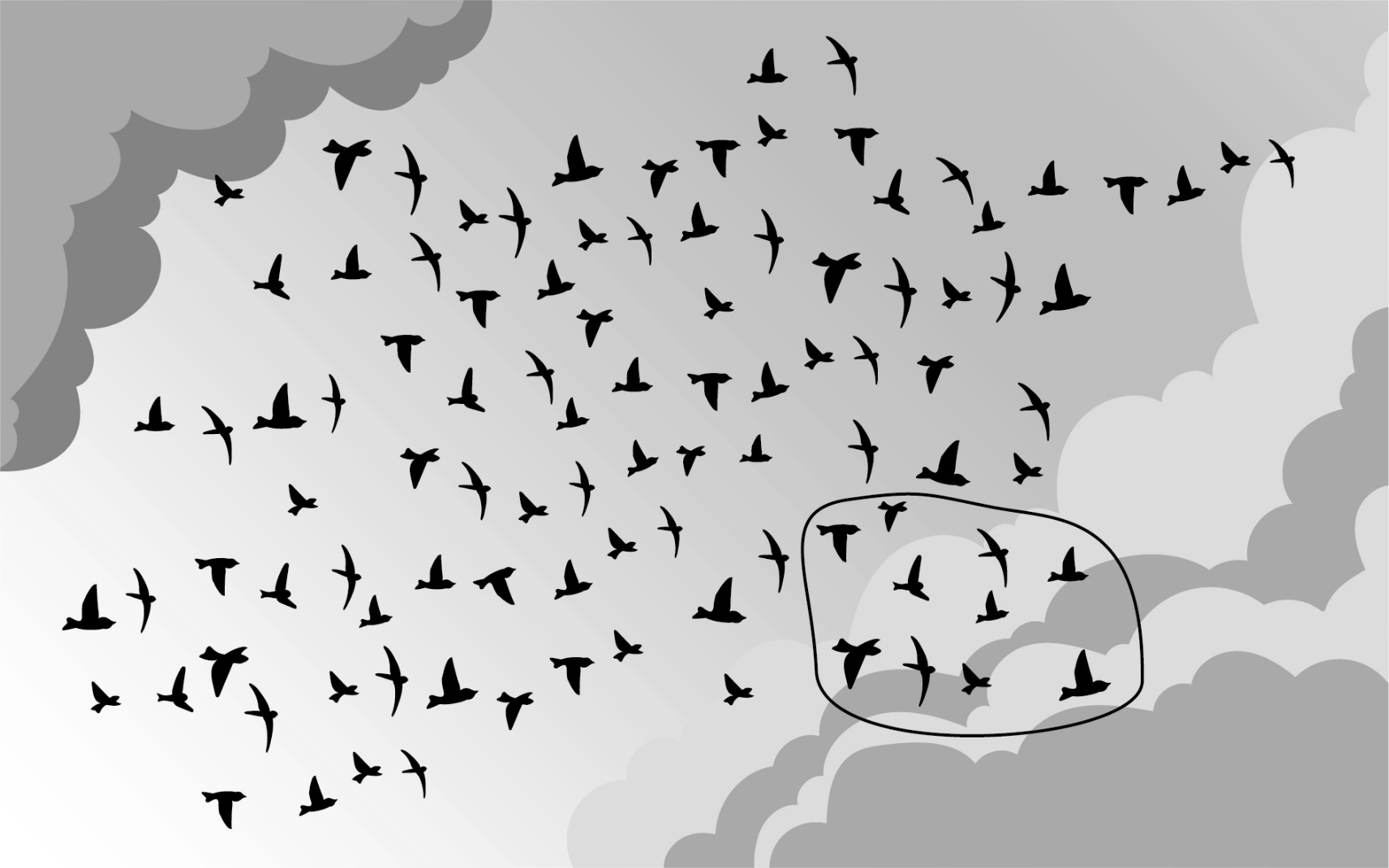 Combien de papillons dans le ciel ? Vingt-cinq papillons sont encerclés sur cette image. Utilisez ce repère pour vous aider à estimer le nombre de papillons dans le ciel. Comptez les papillons pour vérifier votre estimation.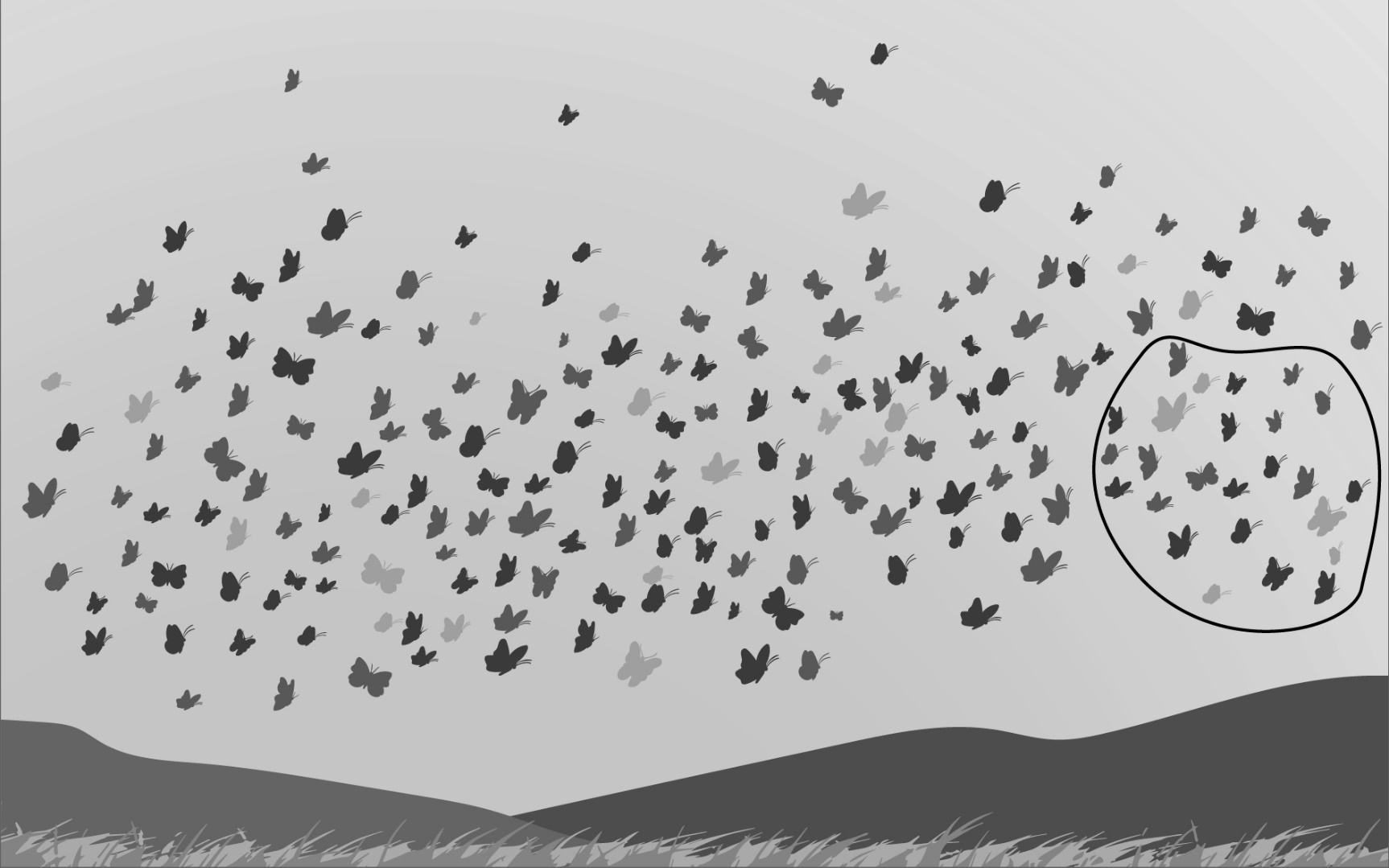 